Chapter 10 comprehension questionsWhat was wrong with Keith?What did Keith bring to Ralph for dinner?Do you think Ralph’s family is right or wrong to think Keith is greedy?What did Keith need? Were his parents able to find it?What did Ralph decide to do? 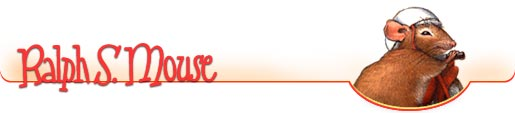 